Use guidance from the government and industry bodies to ensure the risk assessment is following the latest advice. You will need to amend the assessment to suit the controls at your premises. This document is uncontrolled once downloaded or printed.Struggling to complete the risk assessment? Try HandsHQ and complete a risk assessment in minutesCoronavirus (COVID-19) Construction risk assessmentContents:General risk of contracting covidSuspected case of covid on siteGeneral travel - including international travelAccess / egress to sitePoor hygieneUse of welfare facilitiesManual HandlingFirst aid - including mental healthVisiting client premisesStressAssessment date: 21st July 2021Review date: 21st July 2021Version: 10.0
TrainingPlease ensure a manager’s brief has been completed alerting to company specific COVID process / procedures and this assessment. Additional guidance can be found in this link:https://www.gov.uk/guidance/working-safely-during-coronavirus-covid-19/construction-and-other-outdoor-work Training actions include:Develop clear communication and training materials / resources for ensuring the workforce has Covid-19 awarenessAssess what refresher covid training may be required with your workforceConsider whether any mental health first aiders or mental health awareness training is required across the workforce Where an employee assistance programme (EAP) is operated, ensure the workforce are aware and have access to itManagement ControlsCovid Priority Actions (as stated within the government guidance):Continue to complete risk assessments and incorporate the risk of covidEnsure there is adequate ventilation within the workplaceEnsure there is enhanced cleaning within the workplace Continue to turn staff, visitors, contractors and others who are experiencing covid related symptomsEnsure that staff are able to check in via the NHS Test & trace scheme and the NHS covid PASS for higher risk premises and crowded venuesEnsure that your staff are regularly communicated with and suitably trained in covid arrangements General Management controls:Ensure the covid risk assessments are reviewed and communicated to the workforceFor businesses that employ more than 50+ persons, the risk assessment results shall be published / displayedEnsure fixed teams are allocated where possible (cohorting)Ensure the mental health of the workforce is monitoredMonitor regional changes (England, Wales, Scotland and Ireland) to remain compliantMonitor international travel guidance and ensure suitable safe systems of work are drawn upMonitor changing industry guidance applicable to your business - For reference, the new statement (dated 15/7/21) from the Construction Leadership Council (CLC) is located here - https://www.constructionleadershipcouncil.co.uk/wp-content/uploads/2021/07/CLC-Statement-15-July-2021-Site-Operating-Procedures-Lifting-of-Restrictions-Statement.pdf Ensure hazardous waste processes are implemented for sites to manage covid related hazardous waste such as covid tests.Ensure a single point of contact (SPOC) is nominated to liaise with the authorities.Implement a flexible working policy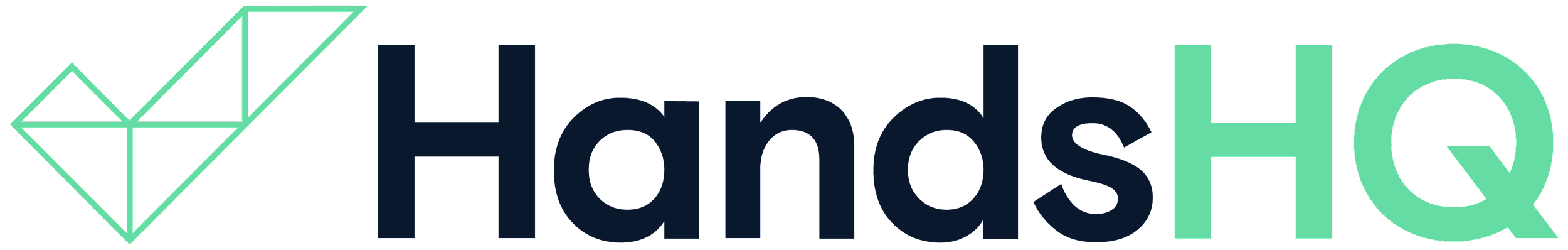 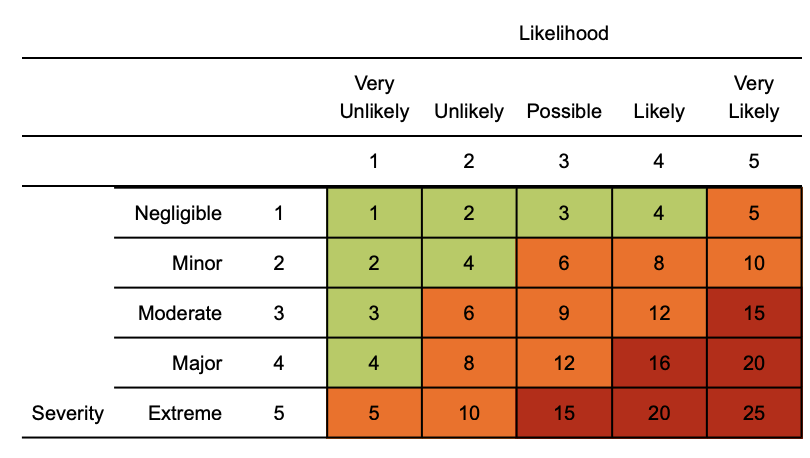 Risk matrix used in risk assessment belowRR = residual riskHazardRiskControl measuresRRPersons at riskGeneral risk of contracting covidThis assessment accepts the following groups are at high risk: older males, those with a high BMI; those with existing health conditions; and those who are black, Asian or minority ethnicity (BAME)3x4=12Anyone who has the following will be turned away from site:1. A high temperature, a new continuous cough, or a loss of, or change in, their normal sense of taste or smell;2. Is within 10 days of receiving a positive Coronavirus (Covid-19) test result;3. Has returned from a country where you are required to quarantine for 14 days;4. Contacted by the NHS Test & Trace app to self isolateIt is up to the business to decide a phased return back to the office however, a flexible working policy should be in place as part of the company management systemAny changes to local and national government guidelines are to be followedEnsure a single point of contact (SPOC) is nominated for reporting and investigation requirements 2x1= 8 Individual workersSuspected case whilst working on site4x4 = 16If a worker develops suspected COVID-19 symptoms the following should occur: Worker to return home immediately  They must then follow the guidance on self-isolation and not return to work until their period of self-isolation has been completedThe work area should receive deep cleaning and social distancing maintained. Please consult specific company proceduresA single point of contact (SPOC) is to be nominated for liaising with the authorities4x1 =  4Individual workers General travel including international travel3x4=12Do not travel if you are experiencing covid symptoms, received a positive covid test or have been informed by NHS Test & Trace to self isolate.Travelling abroad must be undertaken in line with the government traffic light scheme.Where an occupational health (OH) service provider has been appointed, please seek additional advice or concerns through this serviceWhen using public transport, it is strongly advised to wear face covering Where corporate vehicles are shared (such as minibuses), limit passengers, increase ventilation and cleaning and encourage bubbles amongst staff (cohorting)4x1= 4 Individual workersAccess / egress to site4x3=12Log all visitors to the site and continue to utilise the NHS test & trace scheme. Where large events are concerned, the NHS Covid Pass needs to be followed.Encourage all workers to maintain high levels of hand washing hygiene before entering or leaving the site  Regularly clean common contact surfaces in reception, office, access control and delivery areas e.g. scanners, turnstiles, screens, telephone handsets, desks etcIncrease ventilation across site where possibleContinue to wear PPE in accordance with both site rules and your own task risk assessment.4x1 = 4Individual workersPoor hygiene4x3=12Wash your hands thoroughly and regularly. Use soap and water for at least 20 seconds. Use alcohol-based hand sanitiser if soap and water is not available and hand washing technique to be adopted as directed by NHSAvoid touching your face/eyes/nose/mouth with unwashed hands and cover your cough or sneeze with a tissue then throw it in the bin.Regularly clean the hand washing facilities and check soap and sanitiser levels Provide suitable and sufficient rubbish bins for hand towels with regular removal and disposal.Monitor levels of stock and top up accordinglyContinue to enhance the cleaning regimes for toilet facilities, particularly door handles, locks and the toilet flush4x1= 4 Individual workersUse of welfare facilities on site - exposure from large numbers of persons4x2=8Dedicated eating areas should be identified on site to reduce food waste and contamination Break times are encouraged to be staggered to reduce congestionHand cleaning facilities or hand sanitiser should be availableAll areas used to receive regular cleaningIncrease ventilation in common areas where possible4x1 = 4Individual workersManual handling - dual lifting (risk of transmission)4x3=12Always consider if the task can be performed with one person using mechanical aidsEnsure the individual(s) are fit for work prior to commencing task, showing no covid symptomsBreak down the load where possible so that one person can comfortably carryWhere teams are used, cohorting fixed teams is encouraged4x1 = 4Individual workersFirst aid - including mental health4x2=12First aid contents to be monitored to ensure adequate supplies remainFirst aid cover arrangements to be reviewedFirst aiders to ensure they have received refresher training so that any amended practices to keep people safe from covid is followedEmergency plans on site and communicated so all staff understand what action to take in the event of a confirmed case of covidMental health first aiders (MFHA) to be implemented as requiredCommunicate any occupational health service available to the workforce including any available employee assistance programme (EAP)Line management to regularly communicate to their team(s)Effective reporting system established on site in order to rectify any raised issues or incidents in a timely manner4x1= 4 Individual workersVisiting client premises4x3=12Do not travel if you are experiencing covid symptoms or have been contacted by test & trace to isolateCheck beforehand that the client is still happy for your visit and understand what covid arrangements the site would like you to continue to followUse welfare facilities properly, maintaining good hygieneTry to not share items with client (pens, notepads, laptops etc)Staff are encouraged to have hand sanitiser available in case welfare supplies are not available4x1= 4 Visitors and client employees (host)Stress4x3=12Remote staff to receive periodic contact via online team meeting or line management callsAdvise staff of technology apps that can assist with stress management Where enrolled, advise staff about occupational health advice available, including any confidential assistance programmes (EAP)Stress assessments available from H&S / HR specialistsOffer flexible working arrangements where possible4x1= 4